pevná opora těla 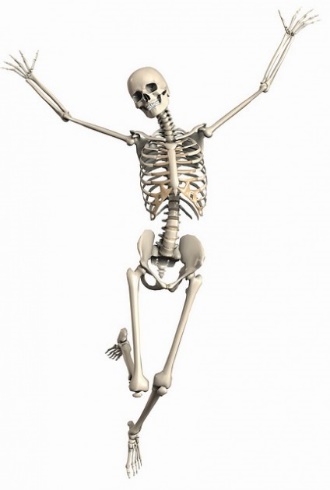 ochrana orgánů pasivní hybný aparát tvoří zhruba 206 kostí tvořena tkáněmi nazývanými pojiva -vazivo, chrupavka, kost tkáň = soubor buněk o stejné velikosti a tělesné funkci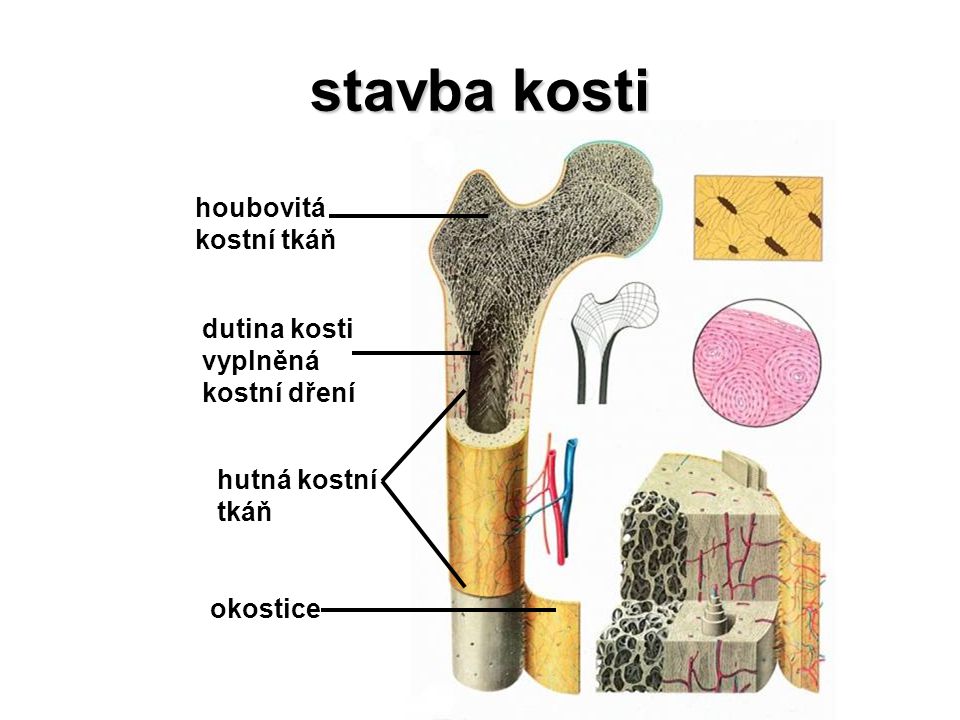 STAVBA KOSTI  kostní buňky – osteocyty  KOSTNÍ DŘEŇ = MOREK  načervenalá → žlutá → šedá (tuky, odpadní látky)  v dlouhých kostech  tvorba červených a bílých krvinek a krevních destičekTYPY / TVARY KOSTÍ  tvar vznikl vlivem funkce  podle poměru výšky, šířky a délky → Dělení: 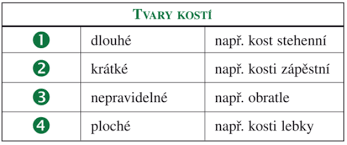 - střední rourovitá část – diafýza  -konce, obvykle rozšířené – epifýza  RŮST KOSTI  většina vzniká z chrupavky = kostnatění = osifikace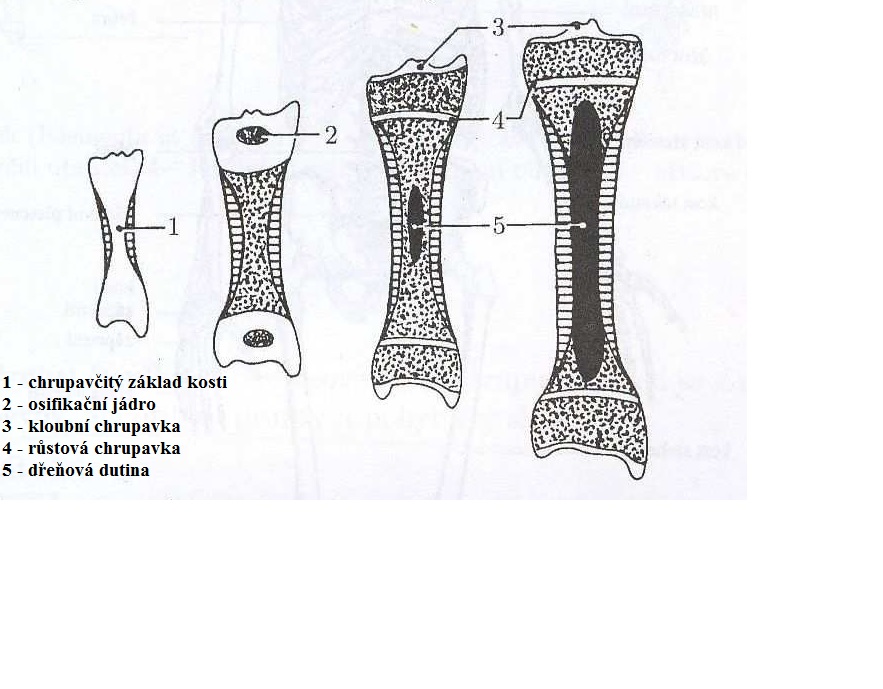 do délky - z růstové chrupavkyukončení růstu kolem 18 až 23 roku růstový hormon  Somatotropin (vylučován hypofýzou)  do šířky -z okostice srůst kosti při fraktuře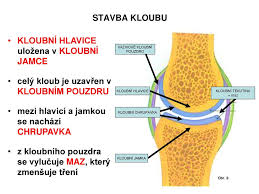 SPOJENÍ KOSTÍ  vazy = švy (lebka)  chrupavkou (žebra k hrudní kosti, meziobratlové ploténky, spona stydká,…) klouby (ramenní kloub, stehenní kloub,…)  srůstem (pánev – kost kyčelní, sedací, stydká, křížová kost)- styčné plochy jsou pokryté chrupavkou → nedochází ke tření - kloub je fixován vazivovým pouzdrem, aby kosti nevypadávaly - na vnitřní straně pouzdra je tkáň = synoviální vrstva, produkující kloubní maz = synovii –- klouby dělíme podle tvaru zakřivení :ʘ kulovité (ramenní k.) ¨ʘ válcové (články prstů) ʘ kladkové – nejčastější ʘ sedlové, tuhé - malé pohyby (obratle, oblast páteře)Páteř osa těla 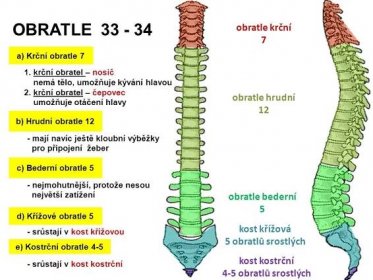 kostěná poprvé u rybtvořena obratly: páteř je 2x esovitě prohnutá lordóza = prohnutí dopředu (krční a bederní) kyfóza = prohnutí dozadu (hrudní a křížová) skolióza = bočitost páteře, vychýlení páteře do strany mezi těly obratlů jsou chrupavčité ploténky, které tlumí nárazy Hrudní koš uzavírá dutinu hrudní, chrání plíce a srdce dorzoventrální zploštění (ve směru záda-břicho)hrudní kost – plochá, -části: rukojeť (napojení kostí klíčních), tělo, mečovitý výběžek žebra: pravá žebra – 7 prvních párů, vpředu se upínají na hrudní kost, vzadu na obratel (na příčný výběžek) nepravá žebra – 3 páry, vzadu se upínají na obratel, vpředu se chrupavčitě připojují na předchozí žebro volná žebra – 2 páry, vzadu také připojeny na obratel, ale končí volně ve svaloviněKostra končetinke kostře se připojuje pletencem (= několik kostí, které vytvoří kloubní jamku pro vlastní končetinu) pletenec lopatkový – 2 kosti – klíční a lopatka kosti horní končetiny: - kost pažní (ramenní) pletenec pánevní – 2 kosti pánevní pánev – mísovitý tvar, skládá se z párů: kosti kyčelní, kosti sedací a kosti stydké (vytvářejí sponu stydkou – chrapavčitá, spojuje kosti stydké) + kost křížová 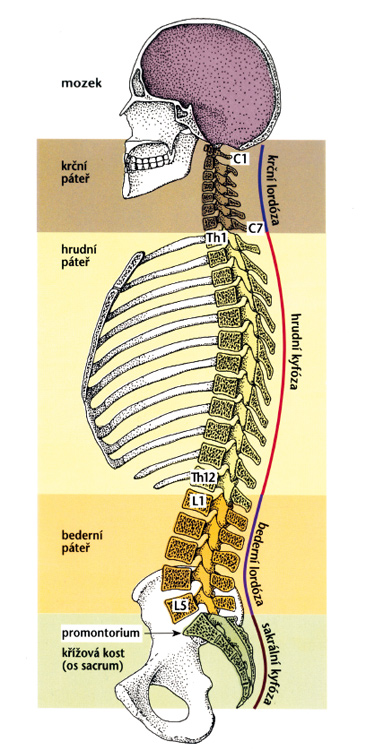 Lebka         mozkovna > obličejová část obličejová část: 2 kosti nosní, 2 kosti slzní, horní čelist – srostlá ze 2 kostí, 2 kosti lícní – vede od ní oblouk jařmový, 2 kosti patrové, kost radličná, dolní čelist – srostlá ze 2 kostí do čelistí jsou pevně zasazené zuby = vklínění zuby: řezáky, špičáky, třenové zuby, stoličky dolní jazylka – kost tvaru rozevřeného písmene U, je zavěšená vazy na bodcovité výběžky kosti spánkové, je na ní zavěšen hrtan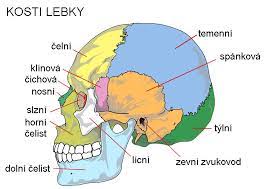 Zajímavosti:stehenní kost – nejdelší a nejmohutnější kost v těle, třmínek nejmenšíkolenní kloub – spojení 4 kostí – nejsložitější, čéška – kost vsunutá do šlachy čtyřhlavého stehenního svalu bércové kosti – holenní a lýtková, nepoměr v zakřivení styčných ploch kosti stehenní a kosti holenní vyrovnávají vsunuté destičky = menisky z vazivové chrupavkykostra nohy tvoří na vnitřní straně klenbu – při našlapování péruje a chrání nervy, cévy a svaly, není-li dostatečně vyvinuta → plochá noha …………………………………………………………………………………………………………………………………………………………………………………………………………………………………………………………………………………………………………………………………………………………………………………………………………..………………………………………………………………………………………………………………………………………………………………………………………………………………………………………………………………………………………………………………………………………………………………………………………………………………